LAMPIRANIDENTITAS PENULISNama	: Winda MaharaniJenis Kelamin	: PerempuanJurusan	: ManajemenFakultas	: EkonomiAsal Perguruan Tinggi	: Universitas Muslim Nusantara Al – Washliyah MedanJudul Penelitian	:Pengaruh Sistem Work From Home terhadap Kinerja PNS/ASN di Masa Pandemi pada Balai Wilayah Sungai Sumatera IIDengan ini saya memohon kesediaan Saudara/i untuk mengisi daftar kuesioner. Informasi yang Anda berikan hanya semata-mata untuk melengkapi data penelitian dalam rangka penyusunan proposal skripsi Saya. Untuk itu, isilah kuesioner ini dengan jawaban yang sebenar-benarnya. Atas kesediaan Saudara/i Saya ucapkan terimakasih. 	Medan,    Juni  2021	Penulis	Winda MaharaniIdentifikasi Responden :Usia			: Jenis Kelamin		: Laki-Laki/PerempuanPetunjuk PengisianPilihlah jawaban paling tepat menurut Anda.Bacalah setiap pertanyaan dengan seksama.Isilah semua nomor dengan memilih satu diantara 5 alternatif pertanyaan dengan memberi checklist () / silang (×) pada kolom yang sudah disediakan.Alternatif jawaban adalah sebagai berikut:LAMPIRAN KUESIONERSistem Work From Home (X)KINERJA (Y)LAMPIRANHasil Frekuensi Jawaban Responden Sistem Work From Home (X)Hasil Frekuensi Jawaban Responden Kinerja Pegawai (Y)Tabulasi Data Kuesioner Uji Validitas dan Uji Reliabilitas Variabel Work From Home (X)Tabulasi Data Kuesioner Uji Validitas dan Uji Reliabilitas Variabel Kinerja Pegawai (Y)Hasil Uji Validitas Variabel Work From Home ( (X)Hasil Uji Reliabilitas Variabel Work From Home  (X)Hasil Uji Validitas Variabel Kinerja Pegawai (Y)Hasil Uji Reliabilitas Variabel Kinerja Pegawai (Y)Tabulasi Data Kuesioner Variabel Work From Home (X)Tabulasi Data Kuesioner Variabel Kinerja Pegawai (Y)Hasil Uji Normalitas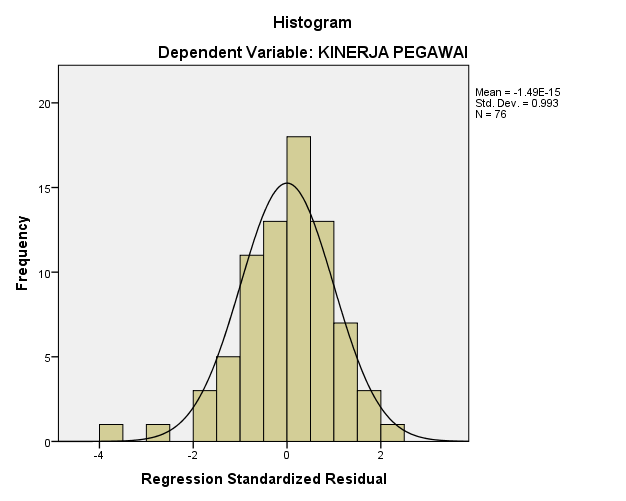 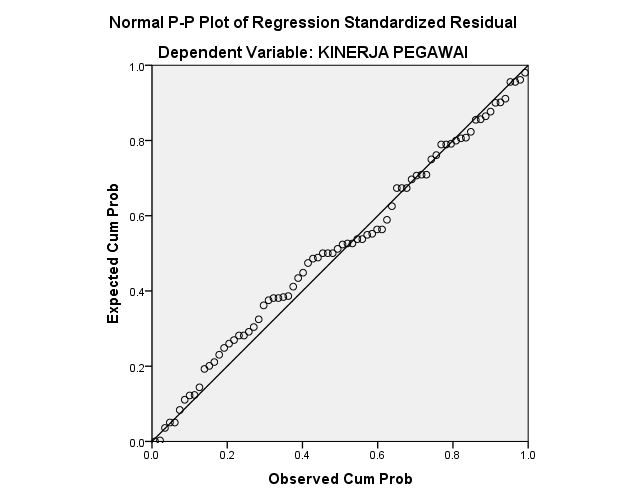 Hasil Uji Regresi Linier SederhanaHasil Uji Parsial (Uji t)Hasil Uji Koefisien Determinasi (R2)Tabel r untuk df = 51 - 77Titik Persentase Distribusi t (df = 1 – 80)No KeteranganNilaiSS	= Sangat Setuju5S	= Setuju4KS	= Kurang Setuju3TS	= Tidak Setuju2STS	 = Sangat Tidak Setuju1NoPERNYATAANPILIH JAWABANPILIH JAWABANPILIH JAWABANPILIH JAWABANPILIH JAWABANNoPERNYATAANSSSKSTSSTSLingkungan Kerja Fleksibel Lingkungan Kerja Fleksibel Lingkungan Kerja Fleksibel Lingkungan Kerja Fleksibel Lingkungan Kerja Fleksibel Lingkungan Kerja Fleksibel 1Saya merasa lebih tenang dan nyaman dengan sistem Work From Home karena lingkungan kerja saya menjadi lebih fleksibel dibandingkan sistem kerja normal2Saya merasa dapat mengelola pekerjaan dan kehidupan pribadi saya secara seimbangGangguan StressGangguan StressGangguan StressGangguan StressGangguan StressGangguan Stress3Selama Work From Home, jam kerja bertambah sehingga menimbulkan stress4Selama Work From Home, saya mendapatkan hiburanKedekatan dengan KeluargaKedekatan dengan KeluargaKedekatan dengan KeluargaKedekatan dengan KeluargaKedekatan dengan KeluargaKedekatan dengan Keluarga5Saya nyaman dengan sistem Work From Home karena lebih banyak waktu dirumah6Anak-anak bukan sebuah penghambat dalam menyelesaikan tugas yang diberikanWaktu PerjalananWaktu PerjalananWaktu PerjalananWaktu PerjalananWaktu PerjalananWaktu Perjalanan7Saya senang karena menghemat pengeluaran transportasi8Proyek-proyek terkendala karena tidak dapat melakukan perjalanan jarak jauh dan dapat menurunkan kinerja pegawaiKesehatan dan Keseimbangan KerjaKesehatan dan Keseimbangan KerjaKesehatan dan Keseimbangan KerjaKesehatan dan Keseimbangan KerjaKesehatan dan Keseimbangan KerjaKesehatan dan Keseimbangan Kerja9Saya jadi sering lembur karena jam kerja yang bertambah dan mengakibatkan kesehatan saya terganggu10Hasil kerja yang saya lakukan tetap maksimalNoPERNYATAANPILIH JAWABANPILIH JAWABANPILIH JAWABANPILIH JAWABANPILIH JAWABANNoPERNYATAANSSSKSTSSTSKualitasKualitasKualitasKualitasKualitasKualitas1Saya dapat memanfaatkan situasi dan kondisi Work From Home untuk meningkatkan kualitas saya2Saya tidak pernah melakukan kesalahan selama bekerjaKuantitas3Saya bekerja berdasarkan prosedur yang ada4Saya lebih sering mengerjakan tugas yang sudah menjadi target dalam pekerjaan di instansi iniKetetapan WaktuKetetapan WaktuKetetapan WaktuKetetapan WaktuKetetapan WaktuKetetapan Waktu5Saya tidak pernah datang terlambat dan pulang sebelum waktu yang ditentukan6Saya menunda pekerjaan jika ada aktivitas yang lebih penting walaupun pekerjaan tersebut sudah tenggang waktuEfektivitasEfektivitasEfektivitasEfektivitasEfektivitasEfektivitas7Saya dapat memanfaatkan waktu kerja yang disediakan dalam melaksanakan tugas8Fasilitas dari kantor tidak ada yang terbuang dan tidak terpakaiKemandirianKemandirianKemandirianKemandirianKemandirianKemandirian9Rekan kerja tidak dapat meringankan tugas yang seharusnya saya kerjakan10Saya menyelesaikan tugas yang ada dengan sendiri tanpa bantuan orang lainX.P1X.P1X.P1X.P1X.P1X.P1FrequencyPercentValid PercentCumulative PercentValid111.31.31.3Valid245.35.36.6Valid32938.238.244.7Valid43546.146.190.8Valid579.29.2100.0ValidTotal76100.0100.0X.P2X.P2X.P2X.P2X.P2X.P2FrequencyPercentValid PercentCumulative PercentValid233.93.93.9Valid31215.815.819.7Valid44761.861.881.6Valid51418.418.4100.0ValidTotal76100.0100.0X.P3X.P3X.P3X.P3X.P3X.P3FrequencyPercentValid PercentCumulative PercentValid122.62.62.6Valid233.93.96.6Valid31013.213.219.7Valid41925.025.044.7Valid54255.355.3100.0ValidTotal76100.0100.0X.P4X.P4X.P4X.P4X.P4X.P4FrequencyPercentValid PercentCumulative PercentValid145.35.35.3Valid245.35.310.5Valid3911.811.822.4Valid43039.539.561.8Valid52938.238.2100.0ValidTotal76100.0100.0X.P5X.P5X.P5X.P5X.P5X.P5FrequencyPercentValid PercentCumulative PercentValid267.97.97.9Valid32330.330.338.2Valid44052.652.690.8Valid579.29.2100.0ValidTotal76100.0100.0X.P6X.P6X.P6X.P6X.P6X.P6FrequencyPercentValid PercentCumulative PercentValid245.35.35.3Valid31215.815.821.1Valid44153.953.975.0Valid51925.025.0100.0ValidTotal76100.0100.0X.P7X.P7X.P7X.P7X.P7X.P7FrequencyPercentValid PercentCumulative PercentValid111.31.31.3Valid211.31.32.6Valid3810.510.513.2Valid43546.146.159.2Valid53140.840.8100.0ValidTotal76100.0100.0X.P8X.P8X.P8X.P8X.P8X.P8FrequencyPercentValid PercentCumulative PercentValid122.62.62.6Valid211.31.33.9Valid31925.025.028.9Valid43850.050.078.9Valid51621.121.1100.0ValidTotal76100.0100.0X.P9X.P9X.P9X.P9X.P9X.P9FrequencyPercentValid PercentCumulative PercentValid122.62.62.6Valid222.62.65.3Valid32127.627.632.9Valid43546.146.178.9Valid51621.121.1100.0ValidTotal76100.0100.0X.P10X.P10X.P10X.P10X.P10X.P10FrequencyPercentValid PercentCumulative PercentValid122.62.62.6Valid256.66.69.2Valid32330.330.339.5Valid43850.050.089.5Valid5810.510.5100.0ValidTotal76100.0100.0Y.P1Y.P1Y.P1Y.P1Y.P1Y.P1FrequencyPercentValid PercentCumulative PercentValid111.31.31.3Valid245.35.36.6Valid32938.238.244.7Valid43546.146.190.8Valid579.29.2100.0ValidTotal76100.0100.0Y.P2Y.P2Y.P2Y.P2Y.P2Y.P2FrequencyPercentValid PercentCumulative PercentValid145.35.35.3Valid256.66.611.8Valid31013.213.225.0Valid43343.443.468.4Valid52431.631.6100.0ValidTotal76100.0100.0Y.P3Y.P3Y.P3Y.P3Y.P3Y.P3FrequencyPercentValid PercentCumulative PercentValid1810.510.510.5Valid245.35.315.8Valid32228.928.944.7Valid42634.234.278.9Valid51621.121.1100.0ValidTotal76100.0100.0Y.P4Y.P4Y.P4Y.P4Y.P4Y.P4FrequencyPercentValid PercentCumulative PercentValid133.93.93.9Valid233.93.97.9Valid31621.121.128.9Valid42938.238.267.1Valid52532.932.9100.0ValidTotal76100.0100.0Y.P5Y.P5Y.P5Y.P5Y.P5Y.P5FrequencyPercentValid PercentCumulative PercentValid122.62.62.6Valid222.62.65.3Valid367.97.913.2Valid43140.840.853.9Valid53546.146.1100.0ValidTotal76100.0100.0Y.P6Y.P6Y.P6Y.P6Y.P6Y.P6FrequencyPercentValid PercentCumulative PercentValid222.62.62.6Valid31621.121.123.7Valid43951.351.375.0Valid51925.025.0100.0ValidTotal76100.0100.0Y.P7Y.P7Y.P7Y.P7Y.P7Y.P7FrequencyPercentValid PercentCumulative PercentValid111.31.31.3Valid245.35.36.6Valid32330.330.336.8Valid43444.744.781.6Valid51418.418.4100.0ValidTotal76100.0100.0Y.P8Y.P8Y.P8Y.P8Y.P8Y.P8FrequencyPercentValid PercentCumulative PercentValid256.66.66.6Valid31722.422.428.9Valid43748.748.777.6Valid51722.422.4100.0ValidTotal76100.0100.0Y.P9Y.P9Y.P9Y.P9Y.P9Y.P9FrequencyPercentValid PercentCumulative PercentValid145.35.35.3Valid245.35.310.5Valid3911.811.822.4Valid43039.539.561.8Valid52938.238.2100.0ValidTotal76100.0100.0Y.P10Y.P10Y.P10Y.P10Y.P10Y.P10FrequencyPercentValid PercentCumulative PercentValid267.97.97.9Valid32330.330.338.2Valid44052.652.690.8Valid579.29.2100.0ValidTotal76100.0100.0X.P1X.P2X.P3X.P4X.P5X.P6X.P7X.P8X.P9X.P10TOTAL454333334436433444444438455555555448433433334434343434344335333343433332443344444438554554545547545434344541335445453339344343435336443233335434333333333330544444444542554555555549545454544545442444445439444444444440553544445544555444445545443344444438121131312116444443434438333333333330444444444440444434344438422244444434443444444439455333333436443433334435Y.P1Y.P2Y.P3Y.P4Y.P5Y.P6Y.P7Y.P8Y.P9Y.P10TOTAL332333334431443344444438554445555446434444334437544434344338432223433329343333444435545545545547444444344540555344453341433343435335434332335434432333333330442224444535554545555548445544544544444444445441444444444440545445445545444444445542443333444436313311312119433444434437333333333330444444444440444444344439442322444433444444444440233333333430433334334434CorrelationsCorrelationsCorrelationsCorrelationsCorrelationsCorrelationsCorrelationsCorrelationsCorrelationsCorrelationsCorrelationsCorrelationsCorrelationsX.P1X.P2X.P3X.P4X.P5X.P6X.P7X.P8X.P9X.P10TOTALX.P1Pearson Correlation1.649**.518**.653**.441*.610**.441*.610**.678**1.000**.857**X.P1Sig. (2-tailed).000.003.000.015.000.015.000.000.000.000X.P1N3030303030303030303030X.P2Pearson Correlation.649**1.596**.611**.319.407*.319.407*.646**.649**.734**X.P2Sig. (2-tailed).000.001.000.086.026.086.026.000.000.000X.P2N3030303030303030303030X.P3Pearson Correlation.518**.596**1.526**.301.498**.301.498**.243.518**.668**X.P3Sig. (2-tailed).003.001.003.106.005.106.005.195.003.000X.P3N3030303030303030303030X.P4Pearson Correlation.653**.611**.526**1.516**.710**.516**.710**.552**.653**.836**X.P4Sig. (2-tailed).000.000.003.003.000.003.000.002.000.000X.P4N3030303030303030303030X.P5Pearson Correlation.441*.319.301.516**1.612**1.000**.612**.480**.441*.704**X.P5Sig. (2-tailed).015.086.106.003.000.000.000.007.015.000X.P5N3030303030303030303030X.P6Pearson Correlation.610**.407*.498**.710**.612**1.612**1.000**.524**.610**.841**X.P6Sig. (2-tailed).000.026.005.000.000.000.000.003.000.000X.P6N3030303030303030303030X.P7Pearson Correlation.441*.319.301.516**1.000**.612**1.612**.480**.441*.704**X.P7Sig. (2-tailed).015.086.106.003.000.000.000.007.015.000X.P7N3030303030303030303030X.P8Pearson Correlation.610**.407*.498**.710**.612**1.000**.612**1.524**.610**.841**X.P8Sig. (2-tailed).000.026.005.000.000.000.000.003.000.000X.P8N3030303030303030303030X.P9Pearson Correlation.678**.646**.243.552**.480**.524**.480**.524**1.678**.738**X.P9Sig. (2-tailed).000.000.195.002.007.003.007.003.000.000X.P9N3030303030303030303030X.P10Pearson Correlation1.000**.649**.518**.653**.441*.610**.441*.610**.678**1.857**X.P10Sig. (2-tailed).000.000.003.000.015.000.015.000.000.000X.P10N3030303030303030303030TOTALPearson Correlation.857**.734**.668**.836**.704**.841**.704**.841**.738**.857**1TOTALSig. (2-tailed).000.000.000.000.000.000.000.000.000.000TOTALN3030303030303030303030**. Correlation is significant at the 0.01 level (2-tailed).**. Correlation is significant at the 0.01 level (2-tailed).**. Correlation is significant at the 0.01 level (2-tailed).**. Correlation is significant at the 0.01 level (2-tailed).**. Correlation is significant at the 0.01 level (2-tailed).**. Correlation is significant at the 0.01 level (2-tailed).**. Correlation is significant at the 0.01 level (2-tailed).**. Correlation is significant at the 0.01 level (2-tailed).**. Correlation is significant at the 0.01 level (2-tailed).**. Correlation is significant at the 0.01 level (2-tailed).**. Correlation is significant at the 0.01 level (2-tailed).**. Correlation is significant at the 0.01 level (2-tailed).**. Correlation is significant at the 0.01 level (2-tailed).*. Correlation is significant at the 0.05 level (2-tailed).*. Correlation is significant at the 0.05 level (2-tailed).*. Correlation is significant at the 0.05 level (2-tailed).*. Correlation is significant at the 0.05 level (2-tailed).*. Correlation is significant at the 0.05 level (2-tailed).*. Correlation is significant at the 0.05 level (2-tailed).*. Correlation is significant at the 0.05 level (2-tailed).*. Correlation is significant at the 0.05 level (2-tailed).*. Correlation is significant at the 0.05 level (2-tailed).*. Correlation is significant at the 0.05 level (2-tailed).*. Correlation is significant at the 0.05 level (2-tailed).*. Correlation is significant at the 0.05 level (2-tailed).*. Correlation is significant at the 0.05 level (2-tailed).Reliability StatisticsReliability StatisticsCronbach's AlphaN of Items.92610CorrelationsCorrelationsCorrelationsCorrelationsCorrelationsCorrelationsCorrelationsCorrelationsCorrelationsCorrelationsCorrelationsCorrelationsCorrelationsY.P1Y.P2Y.P3Y.P4Y.P5Y.P6Y.P7Y.P8Y.P9Y.P10TOTALY.P1Pearson Correlation1.619**.529**.448*.427*.642**.512**.619**.519**.286.715**Y.P1Sig. (2-tailed).000.003.013.019.000.004.000.003.126.000Y.P1N3030303030303030303030Y.P2Pearson Correlation.619**1.458*.406*.581**.710**.612**1.000**.524**.610**.842**Y.P2Sig. (2-tailed).000.011.026.001.000.000.000.003.000.000Y.P2N3030303030303030303030Y.P3Pearson Correlation.529**.458*1.758**.678**.575**.352.458*.409*.339.730**Y.P3Sig. (2-tailed).003.011.000.000.001.056.011.025.067.000Y.P3N3030303030303030303030Y.P4Pearson Correlation.448*.406*.758**1.688**.616**.441*.406*.492**.464**.746**Y.P4Sig. (2-tailed).013.026.000.000.000.015.026.006.010.000Y.P4N3030303030303030303030Y.P5Pearson Correlation.427*.581**.678**.688**1.749**.362*.581**.587**.527**.810**Y.P5Sig. (2-tailed).019.001.000.000.000.049.001.001.003.000Y.P5N3030303030303030303030Y.P6Pearson Correlation.642**.710**.575**.616**.749**1.516**.710**.552**.653**.877**Y.P6Sig. (2-tailed).000.000.001.000.000.003.000.002.000.000Y.P6N3030303030303030303030Y.P7Pearson Correlation.512**.612**.352.441*.362*.516**1.612**.480**.441*.674**Y.P7Sig. (2-tailed).004.000.056.015.049.003.000.007.015.000Y.P7N3030303030303030303030Y.P8Pearson Correlation.619**1.000**.458*.406*.581**.710**.612**1.524**.610**.842**Y.P8Sig. (2-tailed).000.000.011.026.001.000.000.003.000.000Y.P8N3030303030303030303030Y.P9Pearson Correlation.519**.524**.409*.492**.587**.552**.480**.524**1.678**.742**Y.P9Sig. (2-tailed).003.003.025.006.001.002.007.003.000.000Y.P9N3030303030303030303030Y.P10Pearson Correlation.286.610**.339.464**.527**.653**.441*.610**.678**1.733**Y.P10Sig. (2-tailed).126.000.067.010.003.000.015.000.000.000Y.P10N3030303030303030303030TOTALPearson Correlation.715**.842**.730**.746**.810**.877**.674**.842**.742**.733**1TOTALSig. (2-tailed).000.000.000.000.000.000.000.000.000.000TOTALN3030303030303030303030**. Correlation is significant at the 0.01 level (2-tailed).**. Correlation is significant at the 0.01 level (2-tailed).**. Correlation is significant at the 0.01 level (2-tailed).**. Correlation is significant at the 0.01 level (2-tailed).**. Correlation is significant at the 0.01 level (2-tailed).**. Correlation is significant at the 0.01 level (2-tailed).**. Correlation is significant at the 0.01 level (2-tailed).**. Correlation is significant at the 0.01 level (2-tailed).**. Correlation is significant at the 0.01 level (2-tailed).**. Correlation is significant at the 0.01 level (2-tailed).**. Correlation is significant at the 0.01 level (2-tailed).**. Correlation is significant at the 0.01 level (2-tailed).**. Correlation is significant at the 0.01 level (2-tailed).*. Correlation is significant at the 0.05 level (2-tailed).*. Correlation is significant at the 0.05 level (2-tailed).*. Correlation is significant at the 0.05 level (2-tailed).*. Correlation is significant at the 0.05 level (2-tailed).*. Correlation is significant at the 0.05 level (2-tailed).*. Correlation is significant at the 0.05 level (2-tailed).*. Correlation is significant at the 0.05 level (2-tailed).*. Correlation is significant at the 0.05 level (2-tailed).*. Correlation is significant at the 0.05 level (2-tailed).*. Correlation is significant at the 0.05 level (2-tailed).*. Correlation is significant at the 0.05 level (2-tailed).*. Correlation is significant at the 0.05 level (2-tailed).*. Correlation is significant at the 0.05 level (2-tailed).Reliability StatisticsReliability StatisticsCronbach's AlphaN of Items.92410X.P1X.P2X.P3X.P4X.P5X.P6X.P7X.P8X.P9X.P10TOTAL335533444337444435444440555444544545445545443341455533531438345534343337335434544439554254444441442434433435454444543542343443444336245544554341345433443336445544443441555444445545444544444441444442433436445544433440554554445445445544555445344434444438134444434132444342433334334433333332441142111423445444544442245534454440442443334435325524555339443344443336442343433434345534543440343244433333344434444438353343333434325524544236445544544342445534444340445445544342455554334543445544334440341142212323443343333232345535555444445544425441453444443439444334443437443444443337325424434233345545555445343333434434445444443440345145555441445433434438345225554338345245554340443444444439335535555443444443444439555455555549454454442440335535555342235424544235335345534338454444444441454454534543235525555441443534343437335135555338344444544137345345545543345545544241535545544343554555555549444434444439335535555342Y.P1Y.P2Y.P3Y.P4Y.P5Y.P6Y.P7Y.P8Y.P9Y.P10TOTAL354554455343444544434339545555454446443344435438413434345334344553335338344454444339541445552540444444544340455553334441354555344442255555445444352443334334444454545443544545554445443344545440433325444436434444445440543445555545433445555442344444444338143442124429421344443433344453334336411114441425444254444439243444425335443444444439315553455238434444443438433345553439344344345337344354442437344442224332333334443434355545355242444443335438455444355342431254454436452555555546452554445442313213341425423334423432355555555346444424445439443445444440443144443334424354344437354353234234355554345443335444333335443344444438354454431437445344344338353335332232353333432433423445454439352554345339444444444440555555554549444444444541355553335340244453234233353554443440444444444440443535544542255553225236421454345335331353331328345555454444331153333429351553345438544554535444555555555550453454444340355553345341One-Sample Kolmogorov-Smirnov TestOne-Sample Kolmogorov-Smirnov TestOne-Sample Kolmogorov-Smirnov TestOne-Sample Kolmogorov-Smirnov TestSISTEM WORK FROM HOMEKINERJA PEGAWAINN7676Normal Parametersa,bMean38.8838.36Normal Parametersa,bStd. Deviation4.5344.912Most Extreme DifferencesAbsolute0.0970.116Most Extreme DifferencesPositive0.0770.079Most Extreme DifferencesNegative0.0970.116Kolmogorov-Smirnov ZKolmogorov-Smirnov Z0.8491.010Asymp. Sig. (2-tailed)Asymp. Sig. (2-tailed)0.4660.259a. Test distribution is Normal.a. Test distribution is Normal.a. Test distribution is Normal.a. Test distribution is Normal.b. Calculated from data.b. Calculated from data.b. Calculated from data.b. Calculated from data.CoefficientsaCoefficientsaCoefficientsaCoefficientsaCoefficientsaCoefficientsaCoefficientsaModelModelUnstandardized CoefficientsUnstandardized CoefficientsStandardized CoefficientstSig.ModelModelBStd. ErrorBetatSig.1(Constant)8.2173.4432.3860.0201SISTEM WORK FROM HOME0.7750.0880.7168.8110.000a. Dependent Variable: KINERJA PEGAWAIa. Dependent Variable: KINERJA PEGAWAIa. Dependent Variable: KINERJA PEGAWAIa. Dependent Variable: KINERJA PEGAWAIa. Dependent Variable: KINERJA PEGAWAIa. Dependent Variable: KINERJA PEGAWAIa. Dependent Variable: KINERJA PEGAWAICoefficientsaCoefficientsaCoefficientsaCoefficientsaCoefficientsaCoefficientsaCoefficientsaModelModelUnstandardized CoefficientsUnstandardized CoefficientsStandardized CoefficientstSig.ModelModelBStd. ErrorBetatSig.1(Constant)8.2173.4432.3860.0201SISTEM WORK FROM HOME0.7750.0880.7168.8110.000a. Dependent Variable: KINERJA PEGAWAIa. Dependent Variable: KINERJA PEGAWAIa. Dependent Variable: KINERJA PEGAWAIa. Dependent Variable: KINERJA PEGAWAIa. Dependent Variable: KINERJA PEGAWAIa. Dependent Variable: KINERJA PEGAWAIa. Dependent Variable: KINERJA PEGAWAIModel SummarybModel SummarybModel SummarybModel SummarybModel SummarybModelRR SquareAdjusted R SquareStd. Error of the Estimate10.716a0.5120.5053.454a. Predictors: (Constant), SISTEM WORK FROM HOMEa. Predictors: (Constant), SISTEM WORK FROM HOMEa. Predictors: (Constant), SISTEM WORK FROM HOMEa. Predictors: (Constant), SISTEM WORK FROM HOMEa. Predictors: (Constant), SISTEM WORK FROM HOMEb. Dependent Variable: KINERJA PEGAWAIb. Dependent Variable: KINERJA PEGAWAIb. Dependent Variable: KINERJA PEGAWAIb. Dependent Variable: KINERJA PEGAWAIb. Dependent Variable: KINERJA PEGAWAIdf = (N-2)Tingkat signifikansi untuk uji satu arahTingkat signifikansi untuk uji satu arahTingkat signifikansi untuk uji satu arahTingkat signifikansi untuk uji satu arahTingkat signifikansi untuk uji satu arahdf = (N-2)0.050.0250.010.0050.0005df = (N-2)Tingkat signifikansi untuk uji dua arahTingkat signifikansi untuk uji dua arahTingkat signifikansi untuk uji dua arahTingkat signifikansi untuk uji dua arahTingkat signifikansi untuk uji dua arahdf = (N-2)0.10.050.020.010.00110.98770.99690.99950.99991.000020.90000.95000.98000.99000.999030.80540.87830.93430.95870.991140.72930.81140.88220.91720.974150.66940.75450.83290.87450.950960.62150.70670.78870.83430.924970.58220.66640.74980.79770.898380.54940.63190.71550.76460.872190.52140.60210.68510.73480.8470100.49730.57600.65810.70790.8233110.47620.55290.63390.68350.8010120.45750.53240.61200.66140.7800130.44090.51400.59230.64110.7604140.42590.49730.57420.62260.7419150.41240.48210.55770.60550.7247160.40000.46830.54250.58970.7084170.38870.45550.52850.57510.6932180.37830.44380.51550.56140.6788190.36870.43290.50340.54870.6652200.35980.42270.49210.53680.6524210.35150.41320.48150.52560.6402220.34380.40440.47160.51510.6287230.33650.39610.46220.50520.6178240.32970.38820.45340.49580.6074250.32330.38090.44510.48690.5974260.31720.37390.43720.47850.5880270.31150.36730.42970.47050.5790280.30610.36100.42260.46290.5703290.30090.35500.41580.45560.5620300.29600.34940.40930.44870.5541310.29130.34400.40320.44210.5465320.28690.33880.39720.43570.5392330.28260.33380.39160.42960.5322340.27850.32910.38620.42380.5254350.27460.32460.38100.41820.5189360.27090.32020.37600.41280.5126370.26730.31600.37120.40760.5066380.26380.31200.36650.40260.5007390.26050.30810.36210.39780.4950400.25730.30440.35780.39320.4896410.25420.30080.35360.38870.4843420.25120.29730.34960.38430.4791430.24830.29400.34570.38010.4742440.24550.29070.34200.37610.4694450.24290.28760.33840.37210.4647460.24030.28450.33480.36830.4601470.23770.28160.33140.36460.4557480.23530.27870.32810.36100.4514490.23290.27590.32490.35750.4473500.23060.27320.32180.35420.4432510.22840.27060.31880.35090.4393520.22620.26810.31580.34770.4354530.22410.26560.31290.34450.4317540.22210.26320.31020.34150.4280550.22010.26090.30740.33850.4244560.21810.25860.30480.33570.4210570.21620.25640.30220.33280.4176580.21440.25420.29970.33010.4143590.21260.25210.29720.32740.4110600.21080.25000.29480.32480.4079610.20910.24800.29250.32230.4048620.20750.24610.29020.31980.4018630.20580.24410.28800.31730.3988640.20420.24230.28580.31500.3959650.20270.24040.28370.31260.3931660.20120.23870.28160.31040.3903670.19970.23690.27960.30810.3876680.19820.23520.27760.30600.3850690.19680.23350.27560.30380.3823700.19540.23190.27370.30170.3798710.19400.23030.27180.29970.3773720.19270.22870.27000.29770.3748730.19140.22720.26820.29570.3724740.19010.22570.26640.29380.3701750.18880.22420.26470.29190.3678760.18760.22270.26300.29000.3655770.18640.22130.26130.28820.3633Pr0.250.100.050.0250.010.0050.001df0.500.200.100.0500.020.0100.00211.000003.077686.3137512.7062031.8205263.65674318.3088420.816501.885622.919994.302656.964569.9248422.3271230.764891.637742.353363.182454.540705.8409110.2145340.740701.533212.131852.776453.746954.604097.1731850.726691.475882.015052.570583.364934.032145.8934360.717561.439761.943182.446913.142673.707435.2076370.711141.414921.894582.364622.997953.499484.7852980.706391.396821.859552.306002.896463.355394.5007990.702721.383031.833112.262162.821443.249844.29681100.699811.372181.812462.228142.763773.169274.14370110.697451.363431.795882.200992.718083.105814.02470120.695481.356221.782292.178812.681003.054543.92963130.693831.350171.770932.160372.650313.012283.85198140.692421.345031.761312.144792.624492.976843.78739150.691201.340611.753052.131452.602482.946713.73283160.690131.336761.745882.119912.583492.920783.68615170.689201.333381.739612.109822.566932.898233.64577180.688361.330391.734062.100922.552382.878443.61048190.687621.327731.729132.093022.539482.860933.57940200.686951.325341.724722.085962.527982.845343.55181210.686351.323191.720742.079612.517652.831363.52715220.685811.321241.717142.073872.508322.818763.50499230.685311.319461.713872.068662.499872.807343.48496240.684851.317841.710882.063902.492162.796943.46678250.684431.316351.708142.059542.485112.787443.45019260.684041.314971.705622.055532.478632.778713.43500270.683681.313701.703292.051832.472662.770683.42103280.683351.312531.701132.048412.467142.763263.40816290.683041.311431.699132.045232.462022.756393.39624300.682761.310421.697262.042272.457262.750003.38518310.682491.309461.695522.039512.452822.744043.37490320.682231.308571.693892.036932.448682.738483.36531330.682001.307741.692362.034522.444792.733283.35634340.681771.306951.690922.032242.441152.728393.34793350.681561.306211.689572.030112.437722.723813.34005360.681371.305511.688302.028092.434492.719483.33262370.681181.304851.687092.026192.431452.715413.32563380.681001.304231.685952.024392.428572.711563.31903390.680831.303641.684882.022692.425842.707913.31279400.680671.303081.683852.021082.423262.704463.30688Pr0.250.100.050.0250.010.0050.001df0.500.200.100.0500.020.0100.002410.680521.302541.682882.019542.420802.701183.30127420.680381.302041.681952.018082.418472.698073.29595430.680241.301551.681072.016692.416252.695103.29089440.680111.301091.680232.015372.414132.692283.28607450.679981.300651.679432.014102.412122.689593.28148460.679861.300231.678662.012902.410192.687013.27710470.679751.299821.677932.011742.408352.684563.27291480.679641.299441.677222.010632.406582.682203.26891490.679531.299071.676552.009582.404892.679953.26508500.679431.298711.675912.008562.403272.677793.26141510.679331.298371.675282.007582.401722.675723.25789520.679241.298051.674692.006652.400222.673733.25451530.679151.297731.674122.005752.398792.671823.25127540.679061.297431.673562.004882.397412.669983.24815550.678981.297131.673032.004042.396082.668223.24515560.678901.296851.672522.003242.394802.666513.24226570.678821.296581.672032.002472.393572.664873.23948580.678741.296321.671552.001722.392382.663293.23680590.678671.296071.671092.001002.391232.661763.23421600.678601.295821.670652.000302.390122.660283.23171610.678531.295581.670221.999622.389052.658863.22930620.678471.295361.669801.998972.388012.657483.22696630.678401.295131.669401.998342.387012.656153.22471640.678341.294921.669011.997732.386042.654853.22253650.678281.294711.668641.997142.385102.653603.22041660.678231.294511.668271.996562.384192.652393.21837670.678171.294321.667921.996012.383302.651223.21639680.678111.294131.667571.995472.382452.650083.21446690.678061.293941.667241.994952.381612.648983.21260700.678011.293761.666911.994442.380812.647903.21079710.677961.293591.666601.993942.380022.646863.20903720.677911.293421.666291.993462.379262.645853.20733730.677871.293261.666001.993002.378522.644873.20567740.677821.293101.665711.992542.377802.643913.20406750.677781.292941.665431.992102.377102.642983.20249760.677731.292791.665151.991672.376422.642083.20096770.677691.292641.664881.991252.375762.641203.19948780.677651.292501.664621.990852.375112.640343.19804790.677611.292361.664371.990452.374482.639503.19663800.677571.292221.664121.990062.373872.638693.19526